Ақмола облысыЗеренді ауданы «Ақкөл орта мектебі» КММ

Начало формы«Ертегілер әлеміне саяхат»викториналық ойыны

Дайындалған:бастауыш сынып мұғалімі Сандыбаева Б.С.«Ертегілер әлемінде» викториналық ойыны
Мақсаты: оқушыларды әдебиетке деген қызығушылығын арттырып, олардың дүниетанымын, ой-өрісін кеңейту арқылы таным, білім дағдыларын қалыптастырутілін құрметтеуге және әдебиетті сүюге баулу,
Көрнекілігі: интерактивті тақта жазушылардың фотосуреттер,
Жүргізуші: - Бүгінгі біздің «Ертегілер әлеміне саяхат» атты ойыға қош келіпсіздер!
Сендер қазақ әдебиетінен қаншалықты білімдерін бар екендеріңді осы ойында көрсетесіңдер. Сайысты бастамас бұрын әділқазылармен таныстырып өтейін. Сайысымыз 3 кезеңнен тұрады. Әр сұрақтардың жауабы житон арқылы бағаланады.
(Тапсырмалар слайд арқылы көрсетіледі)Сайысқа қатысушы топтармен таныстық , ендеше , балалар

Қарап тұрмай бәйгеге сіз еніңіз,
Сұрақтарға нақты жауап беріңіз,
Жүзден жүйрік, мыңнан тұлпар шығарар,
Бәйге, бәйге, бәйгелерді көріңіз, - дей келе біз алғашқы сайысымызды бастаймыз.

I кезең «Ертегіні тап» «Угадай сказку»Слайд арқылы суреттер бойынша ертегіні ата.Қай ертегі? (қазақша, орысша)II кезең «Сен білесін бе?» «Ерте, ерте, ертеде...» деп басталатын қандай шығарма?
 әңгіме
 өлең
 ертегі
  Ертегілерде жиі кездесетін жағымсыз кейіпкер.
 Күлше қыз
 Алдар Көсе
 Мыстан кемпір
  «Үйшік» ертегісінде жоқ кеіпкер
 Мысық
 Қоян
 Бақа
  Тазша Бала қай ертегі түріне жатады?
 Хайуанаттар туралы ертегі
 Тұрмыс-салт ертегілер
 Қиял-ғажайып ертегілер
  Ханшайымға ұйқы бермеген не?
 Күріш
 Арпа
 Бұршақ
  Карлсон тұрған мекен?
 Шатыр
 Мұржа
 Үйшік
  Жетінші лақ қайда тығылды?
 Пештің ішіне
 Шкаф ішіне
 Сандық ішіне
  «Қызыл гүл» деп нені атайды?
 Раушан гүл
 Пеш
 От
  Қызыл Телпектің себетінің ішінде не болды?
 Бауырсақ
 Бәліш
 Қара нан
  Тілегіңді орындайтын сиқырлы зат?
 Кітап
 Айна
 Сиқырлы таяқша«Разминка»
Вопросы:
1. В каком городе жил Незнайка? (В Цветочном)
2. Самое большое животное в м. ф. «Ледниковый период» (мамонт)
3. Счастливый бочонок
4. В какой сказке девочка пошла зимой в лес за цветами? (12 месяцев)
5. Какого цвета были волосы у Мальвины? (голубые)
6. Домашний Дед Мороз, кто это? (холодильник)
7. Герой мультфильма «Чип и Дейл», который любил сыр. (Рокфор)
8. Как назвал корову Кот Матроскии? (Мурка)
9. Детеныш курицы (цыпленок)
10. Пять братьев и у всех одно имя, (пальцы)
11. В какой сказке был Чеширский кот? (Алиса в стране чудес)
12. Сидит дед, во сто шуб одет, а кто его раздевает, тот слезы проливает, (лук)III кезең «Бәйге»   1топ1 « Менің атым Қожа» повесті кім жазған? Бердибек Соқпақбаев2 «Тіл тағвһылымы» , «Маса», «Қырық мысалдың авторы» ? Ахмет Байтұрсынов4 2015жылғы «Бір ел - бір кітап» акция бойынша тандалған жазушы және оның шығармасы ? І. Есенберлин «Көшпенділер»5 «Мен қазақ»өлеңі кім жазды? Сұлтанмахмұт Торайғыров6 Сәкен Сейфулинның шын аты? Сәдуақас7 Шерхан Мұртазаның «Бала Тұрар» әнгімесіндегі Тұрардың тегі? Рысқұлов8 ХХ ғасыр Гомері атанған ақын кім? Жамбыл Жабаев9 Мына өлең жолдары қай шығармадан алынған?Тұранның елі,шексіз шөлі қандай?Теңіздей кемері жоқ көлі қандай? М Жұмабаев «Түркістан»10 М. Мақатаев жырлаған үш бақыт ? халық, тіл, Отан«Сам за себя» 
Вопросы задаются по очереди каждому члену команды, другие участники не подсказывают. Начинает команда, у которой меньше баллов.Вопросы:
І. Как звали коня Алеши Поповича в м.ф. «Алеша Попович и Тугарин Змей»? (Юлий)
2. Где находится смерть Кощея Бессмертного? (на конце иглы)
3. Сколько друзей-гномов было у Белоснежки? (семь)
4. Как звали доброго доктора, который лечил зверей? (Айболит)
5. Как звали мудрого удава из м.ф. «Маугли»? (Каа)
6. У кого в дверях застрял Винни-Пух? (у Кролика)
7. Как звали самого умного поросенка, который построил каменный дом? (Наф-Наф)
8. Где Винни-Пух нашел хвост Иа? (у Совы)
9. Покемон, который бьет током. (Пикачу)
10. Самое верное животное, друг человека, (собака)
11. Кого Маленькая Разбойница дала Герде? (оленя)
12. Куда от грязнули из сказки «Мойдодыр» прыгнула свечка? (в печку)Балалар соңында житондарын санап, ең көп житон жинаған бала жеңіске жетеді.Балалар, сендерге көп рахмет ,қатысқан үшін сіздердің күндеріңіз әлдеқашан тамаша көңілді болсын!Конец формы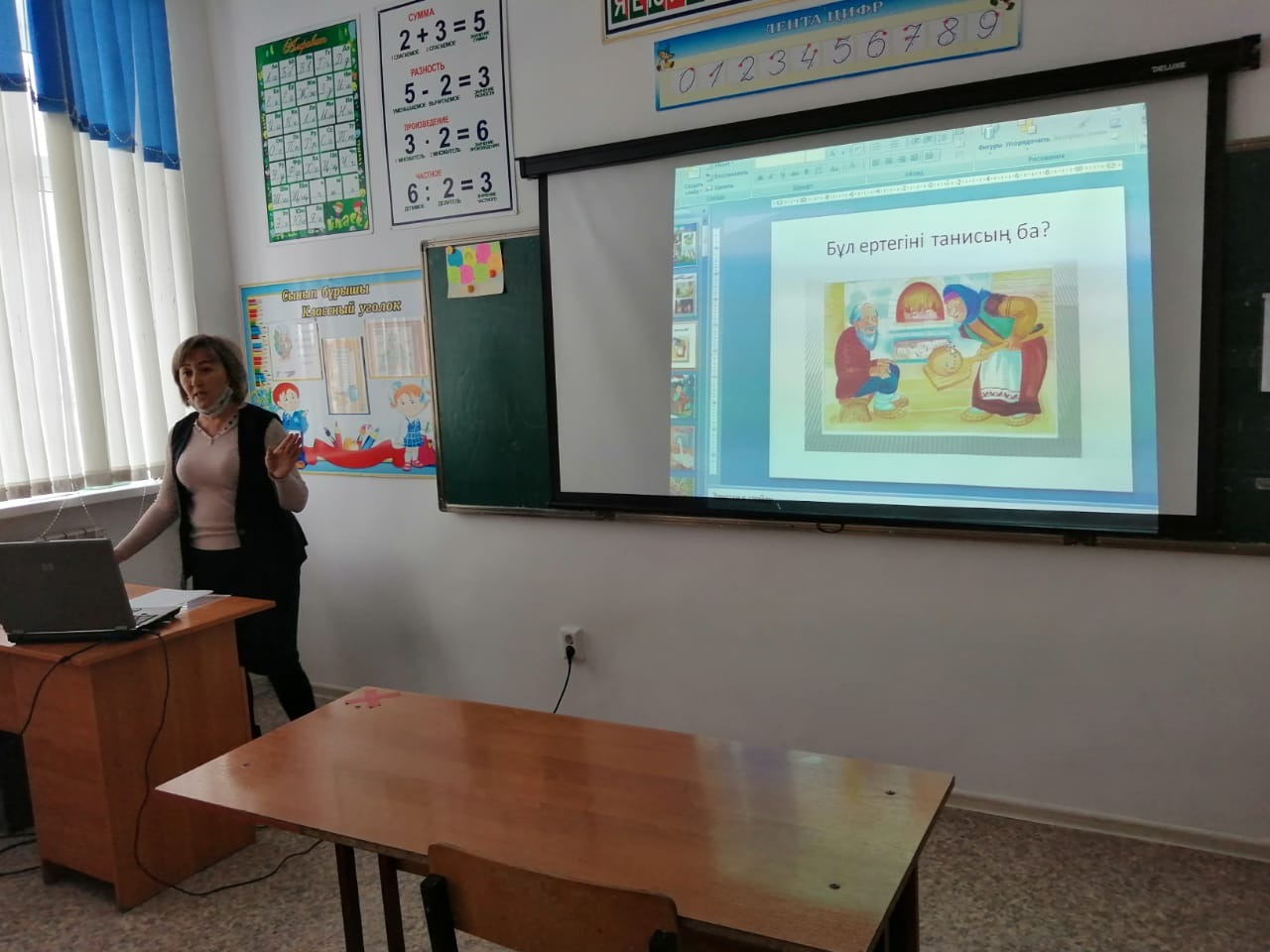 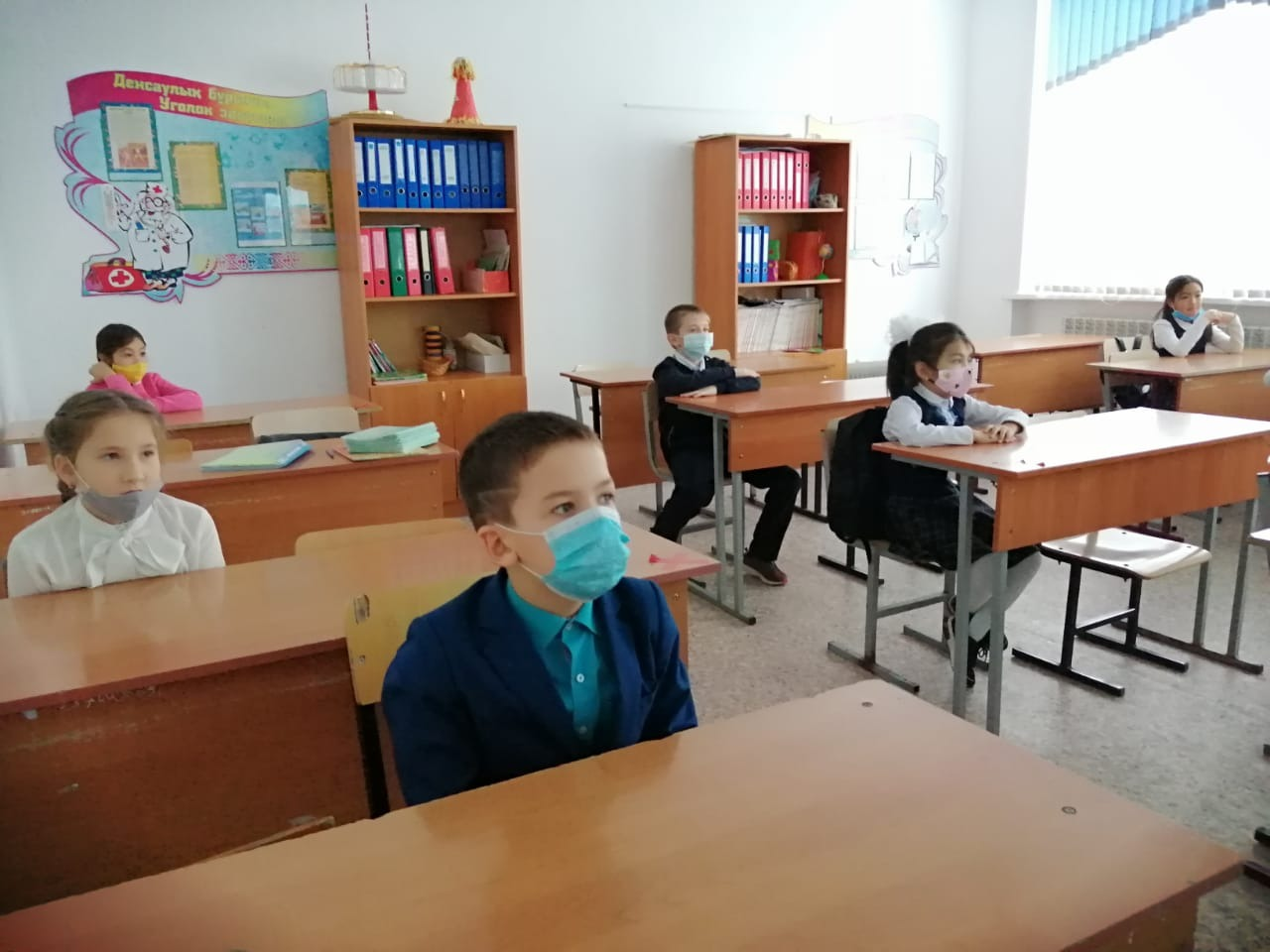 